Уважаемые родители! Мы рады снова приветствовать вас в нашей литературной гостинойСегодня мы предлагаем вместе со своим ребенком прочитать русскую народную сказку «Сестрица Аленушка и братец Иванушка».Спросите у ребенка, как он думает, почему сказка называется народной? - Кто их придумал и написал? Расскажите ребенку:- Действительно, эти сказки придумал не писатель, не поэт, а русский народ много-много лет назад. А чтобы эти сказки не забылись - их рассказывали детям, а те, когда становились взрослыми, рассказывали их своим детям. Так дошли до нас русские народные сказки.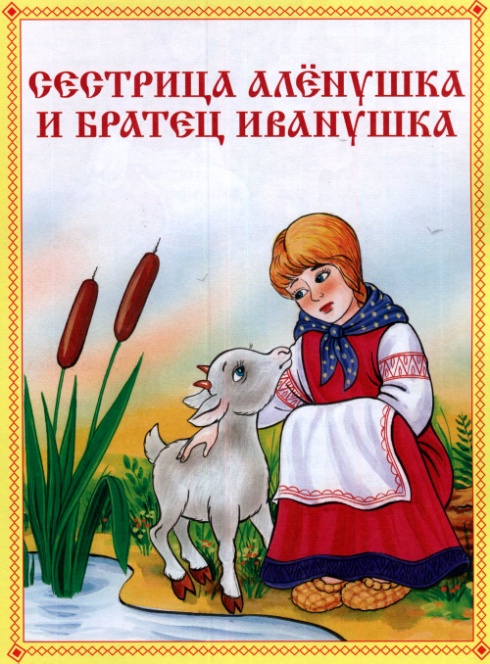 Итак… Сказка начинается…- Жили - были Аленушка да Иванушка. Батюшка и матушка у них умерли и остались они одни - одинешеньки. Приходилось детям ходить в разные деревни и наниматься на разную работу. Идут по дальнему пути поширокому полю. Шли, шли – солнце высоко, колодец далеко, жар донимаетпот выступает – захотелось Иванушке пить. Видят пруд, а около прудапасется стадо коров. Стоит коровье копытце, полно водицы.-Сестрица Аленушка, я пить хочу, напьюсь из колодца? -Не пей, братец, а то теленочком станешь! Дойдем до колодца там инапьешься.Послушался Иванушка и пошли они дальше. Шли , шли –колодец далекосолнце высоко, жар донимает, пот выступает. Пришли они к речке, а около речки табун лошадей пасется. Стоит лошадиное копытце полно водицы.Просит Иванушка:- Сестрица Аленушка пить хочу – напьюсь из копытца! -Не пей, братец, а то жеребеночком станешь! Послушался Иванушка и пошли они дальше. Колодец далеко, солнце высоко, жар донимает, пот выступает. Видят козье копытце, полное водицы. Просит Иванушка- Сестрица, Аленушка, я пить хочу.  -Потерпи Иванушка! Стоит водица в козьем копытце, да нельзя напиться – козленочком станешь, не пей братец!Не вытерпел Иванушка, не послушался, напился из козьего копытца и стал козленочком. Прыгает перед Аленушкой и кричит «Ме - ме! Ме – ме!»Зовет Аленушка братца, а вместо Иванушки бежит за ней беленький козленочек.Залилась Аленушка слезами, села под стожок — плачет, а козленочек возле нее скачет.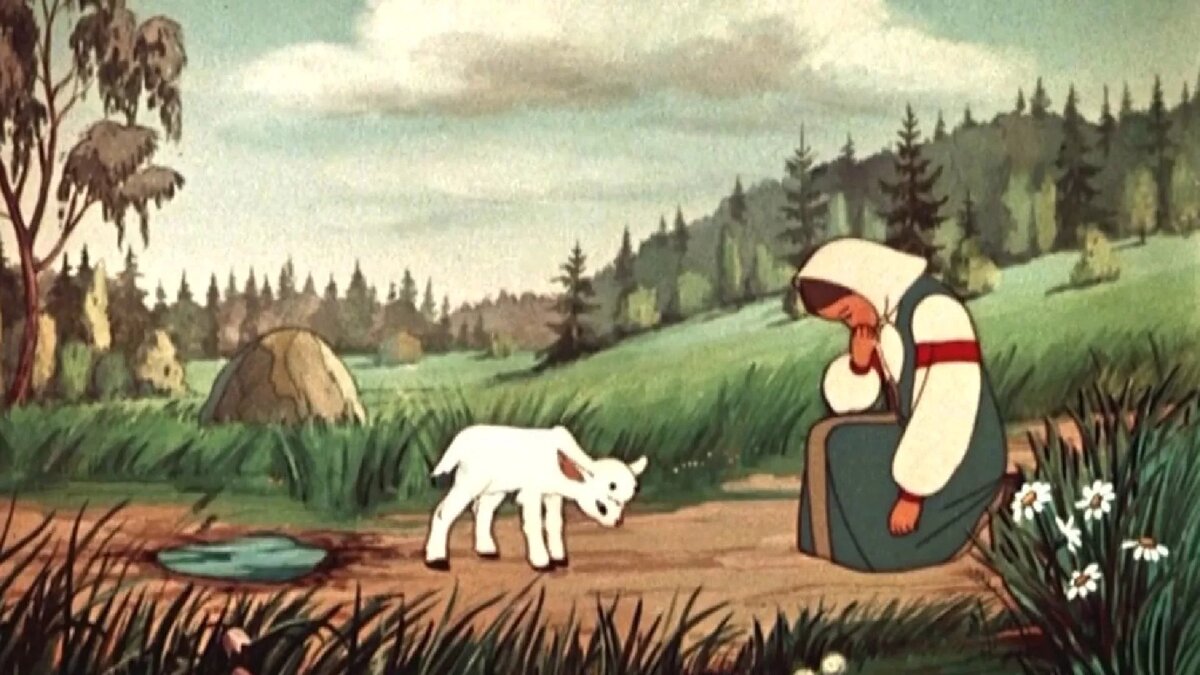 В ту пору ехал мимо купец:
 — О чем, красная девица, плачешь?Рассказала ему Аленушка про свою беду.Купец ей говорит:
 — Поди, за меня замуж. Я тебя наряжу в злато-серебро, и козленочек будет жить с нами.Аленушка подумала, подумала и пошла за купца замуж.Стали они жить-поживать, и козленочек с ними живет, ест-пьет с Аленушкой из одной чашки.Один раз купца не было дома. Откуда ни возьмись, приходит ведьма: стала под Аленушкино окошко и так-то ласково начала звать ее купаться на реку.Привела ведьма Аленушку на реку. Кинулась на нее, привязала Аленушке на шею камень и бросила ее в воду. А сама оборотилась Аленушкой, нарядилась в ее платье и пришла в ее хоромы. Никто ведьму не распознал. Купец вернулся — и тот не распознал. Одному козленочку все было ведомо. Повесил он голову, не пьет, не ест. Утром и вечером ходит по бережку около воды и зовет:
 - Аленушка, сестрица моя!..
Выплынь, выплынь на бережок...Узнала об этом ведьма и стала просить мужа — зарежь да зарежь козленка...Купцу жалко было козленочка, привык он к нему. А ведьма так пристает, так упрашивает, — делать нечего, купец согласился:
 — Ну, зарежь его...Велела ведьма разложить костры высокие, греть котлы чугунные, точить ножи булатные.Козленочек проведал, что ему недолго жить, и говорит названому отцу:
 — Перед смертью пусти меня на речку сходить, водицы испить, кишочки прополоскать.
 — Ну, сходи.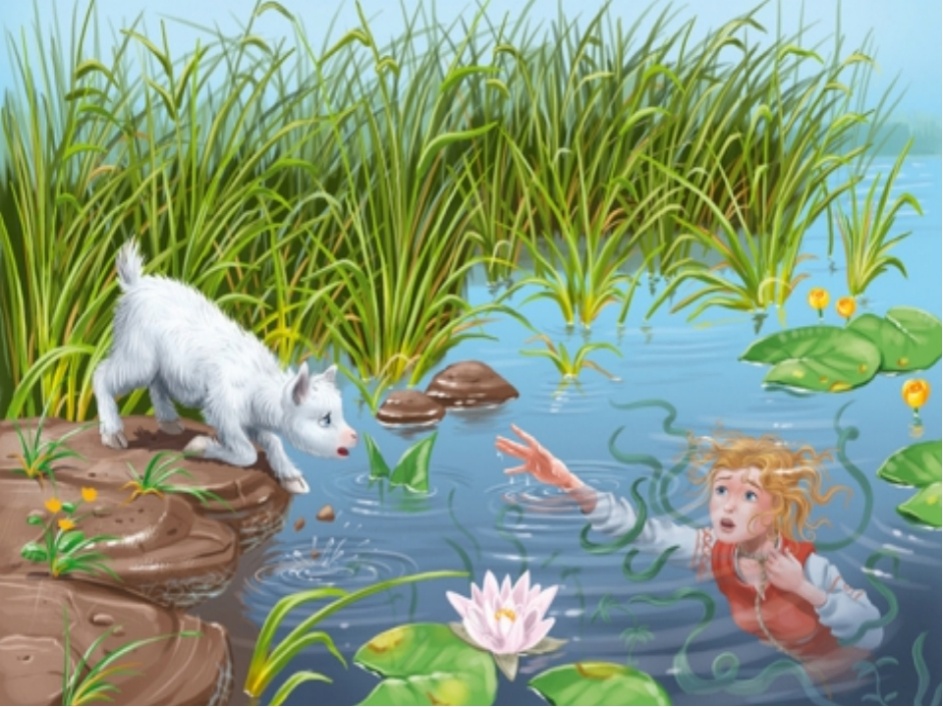 Побежал козленочек на речку, стал на берегу и жалобнехонько закричал:
 - Аленушка, сестрица моя!Выплынь на бережок.
Костры горят высокие,
Котлы кипят чугунные,
Ножи точат булатные,
Хотят меня зарезати!Аленушка из реки ему отвечает: - Ах, братец мой Иванушка!
Тяжел камень на дно тянет,
Шелкова трава ноги спутала,
Желты пески на груди легли.А ведьма ищет козленочка, не может найти и посылает слугу:
 - Пойди найди козленка, приведи его ко мне.Пошел слуга на реку и видит: по берегу бегает козленочек и жалобнехонько зовет: - Аленушка, сестрица моя!
Выплынь, выплынь на бережок.
Костры горят высокие,
Котлы кипят чугунные,
Ножи точат булатные,
Хотят меня зарезати!А из реки ему отвечают:
 - Ах, братец мой Иванушка!
Тяжел камень на дно тянет,
Шелкова трава ноги спутала,
Желты пески на груди легли.Слуга побежал домой и рассказал купцу про то, что слышал на речке. Собрали народ, пошли на реку, закинули сети шелковые и вытащили Аленушку на берег. Сняли камень с шеи, окунули ее в ключевую воду, одели ее в нарядное платье. Аленушка ожила и стала краше, чем была.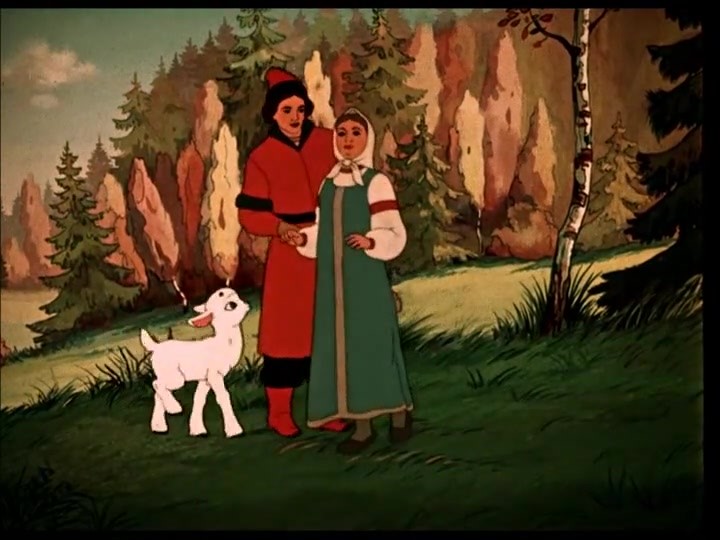 А козленочек от радости три раза перекинулся через голову и обернулся мальчиком Иванушкой.Ведьму привязали к лошадиному хвосту и пустили в чистое поле.Тут и сказки конец, а кто слушал – молодец!..Объясните ребенку необычные слова (Дидактическое упражнение «Новые сказочные слова»):
Мочи нет - сил нет; в ту пору - в то время; наряжу в злато-серебро – богато, красиво; ест, пьет из одной чашки – живут дружно и др.По окончанию чтения проведите с ребенком беседу по вопросам:-Чем сказка отличается от других жанров…-Какими словами начинается сказка?-С кем жили Аленушка и Иванушка?-Что случилось потом с детьми?-Какая беда случилась с Иванушкой? Первый раз, какое копытце он повстречал? Кем бы он стал, если бы выпил? И так далее все копытца (теленочком, жеребеночком, козленочком). Послушался ли он мудрого совета сестры? Какими словами можно охарактеризовать Иванушку? (непослушный, упрямый, глупый).Сделайте с ребенком речевую разминку, повторите несколько раз стихотворение. Обсудите можно, ли пить воду из лужи? Почему?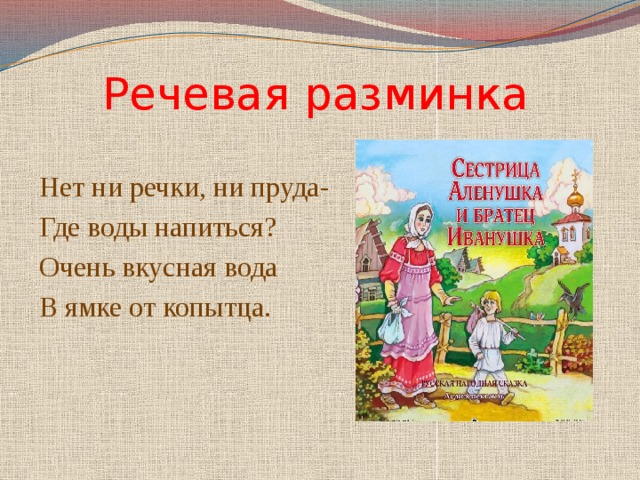 - Какой плохой персонаж появляется (злая ведьма?)- Какими словами  можно охарактеризовать ее (злая, плохая, противная, хитрая, обманщиц?)- Чем она была хитрая (перехитрила купца, обернулась Аленушкой и велела зарезать козленочка?)-Кто спас Аленушку?Удивительная сказка, не правда ли? Мы и погоревать успели, и добромуконцу порадоваться. Какие же необычные, сказочные события происходят с сестрицей Аленушкой и братцем Иванушкой!До новых встреч!Ознакомление с художественной литературой. Чтение русской народной сказки «Сестрица Аленушка и братец Иванушка». Т. М. Бондаренко. стр.341.